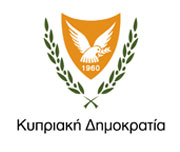 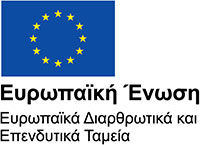 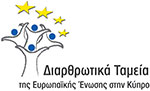 Α/ΑΆΞΟΝΑΣ ΠΡΟΤΕΡΑΙΟΤΗΤΑΣΘΕΜΑΤΙΚΟΣ ΣΤΟΧΟΣΤΙΤΛΟΣ ΈΡΓΟΥΤΑΜΕΙΟ1
Προώθηση Βιώσιμων Μεταφορών και Μείωση Εκπομπών Διοξειδίου του ΆνθρακαΠροώθηση των βιώσιμων μεταφορών και της άρσης των προβλημάτων σε βασικές υποδομές δικτύωνΑναβάθμιση Λιμανιού Λεμεσού - Β ΦάσηΤαμείο Συνοχής2Προσαρμογήστην Κλιματική Αλλαγή και Διατήρηση του ΠεριβάλλοντοςΠροώθηση της προσαρμογής στην κλιματική αλλαγή, πρόληψη και διαχείριση κινδύνωνΔιαμόρφωση Εθνικής Εκτίμησης Κινδύνων για τη Διαχείριση (Φυσικών) ΚαταστροφώνΕΤΠΑ3Προσαρμογή στην Κλιματική Αλλαγή και Διατήρηση του ΠεριβάλλοντοςΠροώθηση της προσαρμογής στην κλιματική αλλαγή, πρόληψη και διαχείριση κινδύνωνΚατασκευή  δέκα (10) παράλληλων κυματοθραυστών στον Κόλπο Χρυσοχούς PS/C/744ΕΤΠΑ4Προσαρμογή στην Κλιματική Αλλαγή και Διατήρηση του ΠεριβάλλοντοςΠροώθηση της προσαρμογής στην κλιματική αλλαγή, πρόληψη και διαχείριση κινδύνωνΚατασκευή  δέκα (10) παράλληλων κυματοθραυστών στον Κόλπο Χρυσοχούς PS/C/744ΕΤΠΑ5Προώθηση Βιώσιμων Μεταφορών και Μείωση Εκπομπών Διοξειδίου του ΆνθρακαΠροώθηση των βιώσιμων μεταφορών και της άρσης των προβλημάτων σε βασικές υποδομές δικτύωνΑναβάθμιση της Λεωφόρου Αγλαντζιάς και μέρους των Λεωφόρων Λάρνακας και Αμμοχώστου στην ΑγλαντζιάΤαμείο Συνοχής6Προσαρμογή στην Κλιματική Αλλαγή και Διατήρηση του ΠεριβάλλοντοςΠροώθηση της προσαρμογής στην κλιματική αλλαγή, πρόληψη και διαχείριση κινδύνωνΚατασκευή έξι (6) παράλληλων κυματοθραυστών στην περιοχή Γεροσκήπου PS/C/762ΕΤΠΑ77Προσαρμογή στην Κλιματική Αλλαγή και Διατήρηση του ΠεριβάλλοντοςΠροώθηση της προσαρμογής στην κλιματική αλλαγή, πρόληψη και διαχείριση κινδύνωνΚατασκευή έξι (6) παράλληλων κυματοθραυστών   στον Κόλπο Περβολιών PS/C/761ΕΤΠΑ88Διαχείριση Στερεών Αποβλήτων και Υδάτινων ΠόρωνΔιαφύλαξη και προστασία του περιβάλλοντος και προώθηση της αποδοτικότητας των πόρωνΑνάπτυξη δικτύου Πράσινων Σημείων (Green Points) στην επαρχία Λεμεσού και ΠΣ στην Κοινότητα Αλάμπρας.Ταμείο Συνοχής99Προσαρμογή στην Κλιματική Αλλαγή και Διατήρηση του ΠεριβάλλοντοςΠροώθηση της προσαρμογής στην κλιματική αλλαγή, πρόληψη και διαχείριση κινδύνωνΚατασκευή πέντε (5) παράλληλων κυματοθραυστών στο παραλιακό μέτωπο Λάρνακας  PS/C/763ΕΤΠΑ1010Διαχείριση Στερεών Αποβλήτων και Υδάτινων ΠόρωνΔιαφύλαξη και προστασία του περιβάλλοντος και προώθηση της αποδοτικότητας των πόρωνΑποχετευτικό Σύστημα του Συμπλέγματος Σολέας (Φάση B)Ταμείο Συνοχής1111Διαχείριση Στερεών Αποβλήτων και Υδάτινων ΠόρωνΔιαφύλαξη και προστασία του περιβάλλοντος και προώθηση της αποδοτικότητας των πόρωνΑποχετευτικό Σύστημα του Δήμου Αθηένου - Φάση Β1212-Διαχείριση Στερεών Αποβλήτων και Υδάτινων ΠόρωνΔιαφύλαξη και προστασία του περιβάλλοντος και προώθηση της αποδοτικότητας των πόρωνΣχέδια Διαχείρισης Υδάτων και Πλημμυρών ΚύπρουΤαμείο Συνοχής1313Προσαρμογή στην Κλιματική Αλλαγή και Διατήρηση του ΠεριβάλλοντοςΔιαφύλαξη και προστασία του περιβάλλοντος και προώθηση της αποδοτικότητας των πόρωνΕΝΟΠΟΙΗΣΗ ΑΡΧΑΙΟΛΟΓΙΚΩΝ ΧΩΡΩΝ ΚΑΤΩ ΠΑΦΟΥΕΤΠΑ1414Προσαρμογή στην Κλιματική Αλλαγή και Διατήρηση του ΠεριβάλλοντοςΔιαφύλαξη και προστασία του περιβάλλοντος και προώθηση της αποδοτικότητας των πόρωνΑΝΑΚΑΙΝΙΣΗ ΚΑΙ ΕΠΕΚΤΑΣΗ ΤΟΥ ΑΡΧΑΙΟΛΟΓΙΚΟΥ ΜΟΥΣΕΙΟΥ ΤΗΣ ΕΠΑΡΧΙΑΣ ΠΑΦΟΥΕΤΠΑ1515Διαχείριση Στερεών Αποβλήτων και Υδάτινων ΠόρωνΔιαφύλαξη και προστασία του περιβάλλοντος και προώθηση της αποδοτικότητας των πόρωνΕγκαταστάσεις ολοκληρωμένης διαχείρισης οικιακών στερεών απορριμμάτων επαρχίας Λεμεσού. Φάση BΤαμείο Συνοχής1616Διαχείριση Στερεών Αποβλήτων και Υδάτινων ΠόρωνΔιαφύλαξη και προστασία του περιβάλλοντος και προώθηση της αποδοτικότητας των πόρωνΠρόγραμμα μείωσης δημοτικών στερεών αποβλήτων παραλιακών ξενοδοχειακών μονάδων και συναφών χώρων μαζικής παραγωγής αποβλήτων στις επαρχίες Λάρνακας και ΑμμοχώστουΤαμείο Συνοχής1717Προώθηση Βιώσιμων Μεταφορών και Μείωση Εκπομπών Διοξειδίου του ΆνθρακαΠροώθηση των βιώσιμων μεταφορών και της άρσης των προβλημάτων σε βασικές υποδομές δικτύωνΔρόμος Πρωταρχικής Σημασίας που συνδέει το νέο Λιμάνι Λεμεσού με τον Αυτοκινητόδρομο Λεμεσού - Πάφου - ΚΑΘΕΤΟΣ ΔΡΟΜΟΣ - Φάση ΙΙΤαμείο Συνοχής1818Διαχείριση Στερεών Αποβλήτων και Υδάτινων ΠόρωνΔιαφύλαξη και προστασία του περιβάλλοντος και προώθηση της αποδοτικότητας των πόρωνΑΠΟΚΑΤΑΣΤΑΣΗ ΧΩΡΩΝ ΑΝΕΞΕΛΕΓΚΤΗΣ ΔΙΑΘΕΣΗΣ ΑΠΟΡΡΙΜΜΑΤΩΝ (ΧΑΔΑ) ΤΗΣ ΕΠΑΡΧΙΑΣ ΛΕΜΕΣΟΥΤαμείο Συνοχής1919Διαχείριση Στερεών Αποβλήτων και Υδάτινων ΠόρωνΔιαφύλαξη και προστασία του περιβάλλοντος και προώθηση της αποδοτικότητας των πόρωνΑποκατάσταση Χώρων Ανεξέλεγκτης Διάθεσης Απορριμάτων της Επαρχίας ΛευκωσίαςΤαμείο Συνοχής